
                    		فرم مجوز برگزاري جلسه دفاعيه پروژه نهايي ( پايان نامه )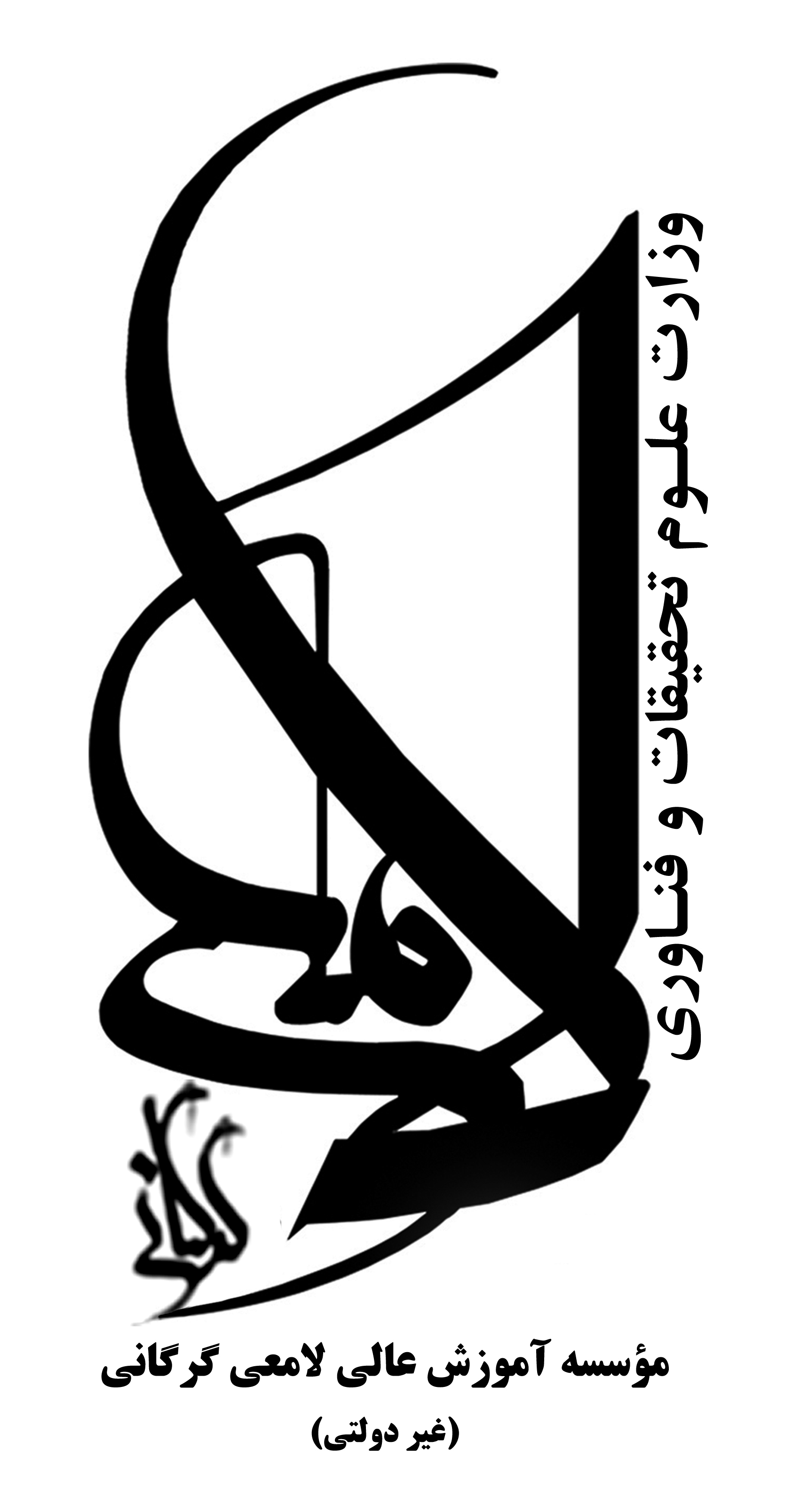 ( تکمیل کلیه مراحل وارسال آن به همراه نمره دفاعیه به آموزش الزامی است ) اينجانب ................................ داراي شماره دانشجويي ....................................... دوره ................... رشته ...................که کليه دروس مصوب را گذرانده ام ، آمادگي برگزاري جلسه دفاعيه از پايان نامه / پروژه نهايي را دارم . نام و نام خانوادگي دانشجو:                                           تاريخ :                            امضاء‌:استاد راهنماي نظري: اتمام کار نظري پايان نامه / پروژه نهايي و آمادگي جلسه دفاعيه دانشجو مورد تاييد است . نام و نام خانوادگي :                                                    تاريخ :                           امضاء:استاد راهنماي عملي : اتمام کارعملي پايان نامه / پروژه نهايي و آمادگي جلسه دفاعيه دانشجو مورد تاييد است . نام و نام خانوادگي :                                                    تاريخ :                           امضاء:مديريت محترم گروه ...................................................خانم / آقاي ........................... کليه واحدهاي درسي لازم را گذرانده و هيچگونه مشکل آموزشي در کارنامه ندارند ، لذا برگزراي جلسه دفاعيه بلامانع است .نام و نام خانوادگي کارشناس آموزش :                                 تاريخ :                             امضاء :